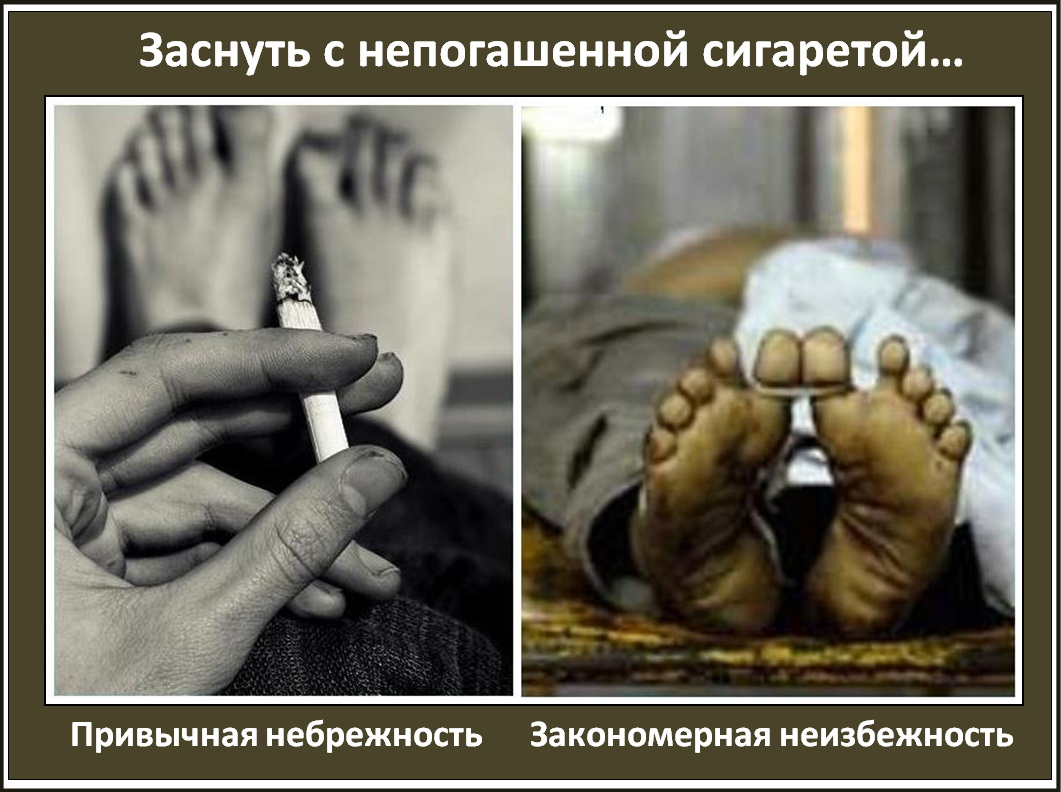 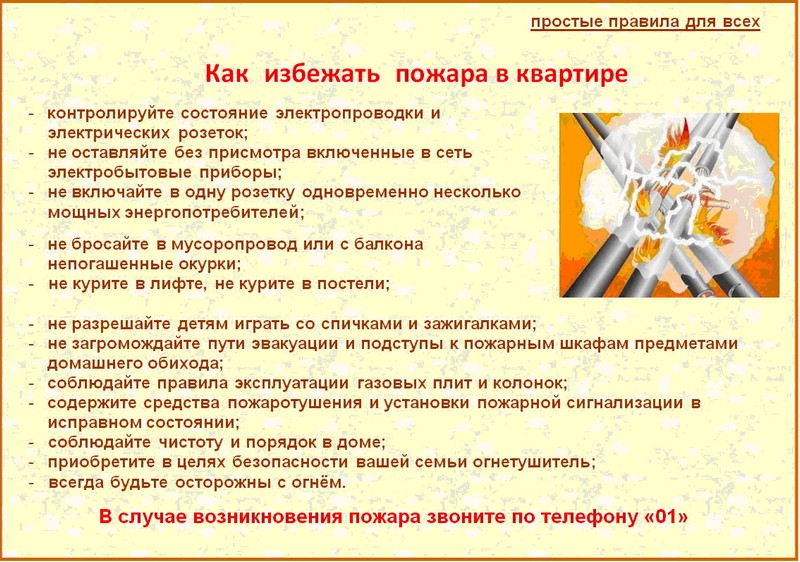 ГУ МЧС РОССИИ ПО ЧУВАШСКОЙ РЕСПУБЛИКЕ ПРЕДУПРЕЖДАЕТ: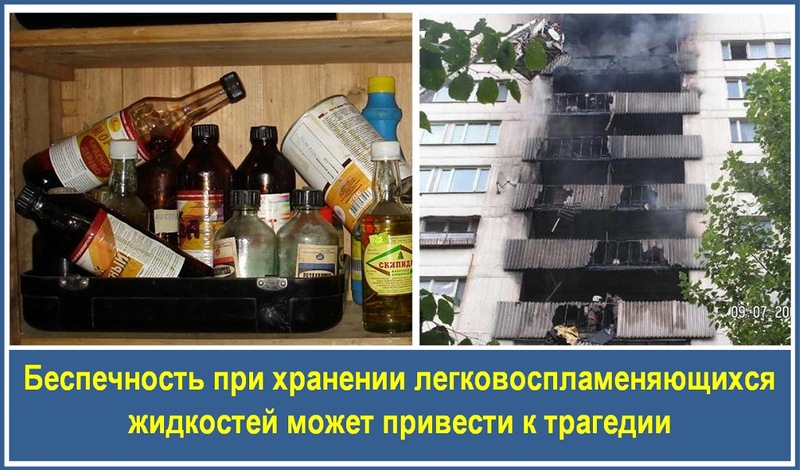 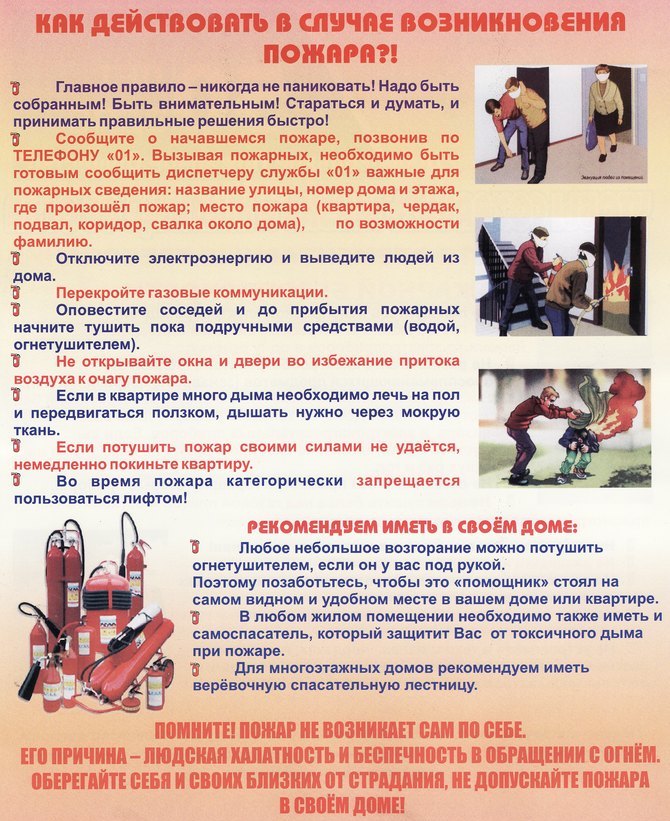 